Sea Sensors Project High School Engineering and Computer Science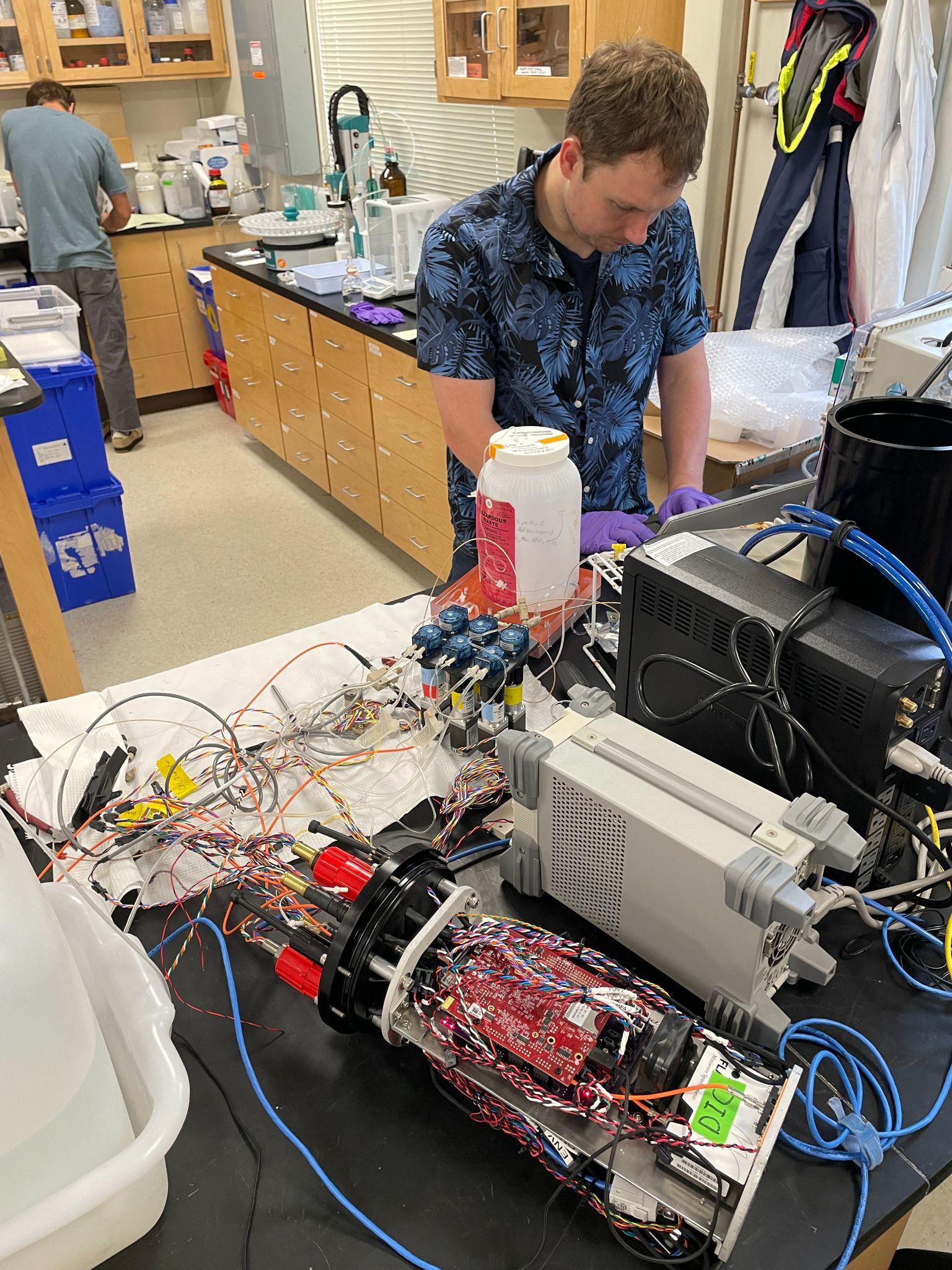 


A collaboration with the Cape Cod Regional STEM Network © 2023For personal or classroom use only. Please cite source and use copyright and Cape Cod Regional STEM Network logo when reproducing. Any opinions, findings, conclusions, or recommendations expressed in this material are those of the author(s) and do not necessarily reflect the views of Cape Cod Regional STEM Network or the Brotherton Foundation.Curriculum Overview Lesson 1: Iterative Design ProcessLesson 2: Design for 3D printingLesson 3: Pull Up ResistorLesson 4: Voltage DividerStage 1: Desired ResultsEssential QuestionsWhat is the purpose of underwater sensors, and how do they contribute to our understanding of the underwater environment?How can we design sensors that are sensitive to underwater conditions?What principles of physics and biology need to be considered when designing sensors for underwater vehicles?How can the engineering design process be applied to create effective and reliable underwater vehicle sensors?How might advancements in sensor technology contribute to further exploration and understanding of underwater environments in the future?Enduring Understandings
Students will understand the iterative nature of the engineering design process, including the importance of defining problems, generating solutions, and testing prototypes.
Students will develop an awareness of the impact of human activities on underwater ecosystems and the importance of designing sensors that minimize negative effects on the environment.
Students will recognize the interdisciplinary nature of engineering by integrating principles from physics, biology, and technology to create effective underwater sensors.
Students will appreciate the role of technology in addressing real-world challenges, such as monitoring and collecting data in underwater environments, and how innovation can contribute to scientific exploration.
Students will value effective communication and collaboration skills as they work in teams to design, build, and test underwater vehicle sensors.Transfer At the end of this unit, students will be able to…Students will demonstrate a comprehensive understanding of the engineering design process and its application in creating underwater vehicle sensors.Students will engage in innovative problem-solving, adapting their designs based on testing outcomes and refining prototypes to enhance the functionality and reliability of their underwater vehicle sensors.Students will develop and demonstrate effective presentation and communication skills, articulating their design process, decisions, and the scientific principles behind their underwater sensors to their peers.Students will engage in critical reflection on the successes and challenges encountered during the project, fostering a deeper understanding of the engineering design process and their individual and collective contributions.Stage 2: EvidenceStage 2: EvidenceFormative Assessment ideas:
Throughout the design process, students will test their designs for fit and functionality Formative Assessment ideas:
Throughout the design process, students will test their designs for fit and functionality Summative Assessment ideas: Students will test their sensors on a SeaPerch or similar ROV, present their designs in class, and reflect on their experience with the design process. Summative Assessment ideas: Students will test their sensors on a SeaPerch or similar ROV, present their designs in class, and reflect on their experience with the design process. Stage 3: Learning PlanStage 3: Learning PlanStage 3: Learning PlanStage 3: Learning PlanLesson Number Lesson Number Lesson NameBrief description11Iterative design processStudents will gain some familiarity with the design process, including an overview and use of the steps of design. 22Design for 3D printingStudents will create 3D model with CAD software that includes exterior geometry and interior geometry and the object’s that they design can be interfaced with existing object.33Pull Up ResistorStudents will build a circuit that uses a pull up resistor to allow a push button switch to be used in electric circuit and recognized by microcontroller.44Voltage DividerStudents will build a circuit that can be used with resistance sensors to gather analog data. When resistance sensor gives data, it can be stored or visualized.Lesson 1: OverviewLesson 1: OverviewLesson Overview:Students will gain some familiarity with the design process, including an overview and use of the steps of design. Lesson Objectives: At the end of the unit, students will be able to…Explain the design process and its usefulnessShare a plan design process to make a 3D object that meets certain criteria Lesson 1: Overview and StructureLesson 1: Overview and StructureLesson 1: Overview and StructureLesson 1: Overview and Structure1. Engaging Opener:Begin with a thought-provoking question or a brief video related to the importance of underwater vehicles and sensor technologyFacilitate a class discussion on the challenges of solving problems and introduce the concept of design thinking.2. Overview of the Iterative Design Process:Provide a clear and concise overview of the iterative design process, breaking down the key steps: problem definition, ideation, prototyping, testing, and iteration.Share a graphic illustrating the design process (quick google search should work here).3. Discussion on Design Challenges:Share the design challenge for the sea sensors project.Ask students to brain storm types of information an underwater ROV may need to collect.Let students know that their designs will include a pull-up resistor and voltage divider and that their designs should incorporate these aspects. Emphasize the importance of clearly defining the problem before jumping into solutions. 4. Group Activity: Applying Design Steps:Divide students into small groups.Guide them through applying the design steps to the sea sensors problem: problem definition, ideation (brainstorming solutions), and initial prototyping.Students should define their own problem including what kind of information they will want their sensor to collect. 5. Team CollaborationIn their small groups, students collaborate to develop their initial designs, fostering teamwork and communication skills.Circulate among groups to offer guidance and facilitate discussions.6. Reflection and Discussion (15 minutes):Bring the class back together for a reflection on their initial design choices.Discuss the challenges encountered, decisions made, and potential areas for improvement.Facilitate a group discussion on the concept of iteration, highlighting its importance in refining designs based on testing and feedback.Encourage students to share their thoughts on the iterative process and its role in continuous improvement.7. Introduction to Prototyping ToolsBriefly introduce basic prototyping tools and materials that will be used in the project: CAD, pull-up resistor and voltage divider.  8. Setting Expectations Conclude the lesson by setting expectations for the project.Emphasize that this is just the beginning of the design process and that continuous improvement is a key aspect of successful engineering.Ask groups to set team norms. 1. Engaging Opener:Begin with a thought-provoking question or a brief video related to the importance of underwater vehicles and sensor technologyFacilitate a class discussion on the challenges of solving problems and introduce the concept of design thinking.2. Overview of the Iterative Design Process:Provide a clear and concise overview of the iterative design process, breaking down the key steps: problem definition, ideation, prototyping, testing, and iteration.Share a graphic illustrating the design process (quick google search should work here).3. Discussion on Design Challenges:Share the design challenge for the sea sensors project.Ask students to brain storm types of information an underwater ROV may need to collect.Let students know that their designs will include a pull-up resistor and voltage divider and that their designs should incorporate these aspects. Emphasize the importance of clearly defining the problem before jumping into solutions. 4. Group Activity: Applying Design Steps:Divide students into small groups.Guide them through applying the design steps to the sea sensors problem: problem definition, ideation (brainstorming solutions), and initial prototyping.Students should define their own problem including what kind of information they will want their sensor to collect. 5. Team CollaborationIn their small groups, students collaborate to develop their initial designs, fostering teamwork and communication skills.Circulate among groups to offer guidance and facilitate discussions.6. Reflection and Discussion (15 minutes):Bring the class back together for a reflection on their initial design choices.Discuss the challenges encountered, decisions made, and potential areas for improvement.Facilitate a group discussion on the concept of iteration, highlighting its importance in refining designs based on testing and feedback.Encourage students to share their thoughts on the iterative process and its role in continuous improvement.7. Introduction to Prototyping ToolsBriefly introduce basic prototyping tools and materials that will be used in the project: CAD, pull-up resistor and voltage divider.  8. Setting Expectations Conclude the lesson by setting expectations for the project.Emphasize that this is just the beginning of the design process and that continuous improvement is a key aspect of successful engineering.Ask groups to set team norms. 1. Engaging Opener:Begin with a thought-provoking question or a brief video related to the importance of underwater vehicles and sensor technologyFacilitate a class discussion on the challenges of solving problems and introduce the concept of design thinking.2. Overview of the Iterative Design Process:Provide a clear and concise overview of the iterative design process, breaking down the key steps: problem definition, ideation, prototyping, testing, and iteration.Share a graphic illustrating the design process (quick google search should work here).3. Discussion on Design Challenges:Share the design challenge for the sea sensors project.Ask students to brain storm types of information an underwater ROV may need to collect.Let students know that their designs will include a pull-up resistor and voltage divider and that their designs should incorporate these aspects. Emphasize the importance of clearly defining the problem before jumping into solutions. 4. Group Activity: Applying Design Steps:Divide students into small groups.Guide them through applying the design steps to the sea sensors problem: problem definition, ideation (brainstorming solutions), and initial prototyping.Students should define their own problem including what kind of information they will want their sensor to collect. 5. Team CollaborationIn their small groups, students collaborate to develop their initial designs, fostering teamwork and communication skills.Circulate among groups to offer guidance and facilitate discussions.6. Reflection and Discussion (15 minutes):Bring the class back together for a reflection on their initial design choices.Discuss the challenges encountered, decisions made, and potential areas for improvement.Facilitate a group discussion on the concept of iteration, highlighting its importance in refining designs based on testing and feedback.Encourage students to share their thoughts on the iterative process and its role in continuous improvement.7. Introduction to Prototyping ToolsBriefly introduce basic prototyping tools and materials that will be used in the project: CAD, pull-up resistor and voltage divider.  8. Setting Expectations Conclude the lesson by setting expectations for the project.Emphasize that this is just the beginning of the design process and that continuous improvement is a key aspect of successful engineering.Ask groups to set team norms. 1. Engaging Opener:Begin with a thought-provoking question or a brief video related to the importance of underwater vehicles and sensor technologyFacilitate a class discussion on the challenges of solving problems and introduce the concept of design thinking.2. Overview of the Iterative Design Process:Provide a clear and concise overview of the iterative design process, breaking down the key steps: problem definition, ideation, prototyping, testing, and iteration.Share a graphic illustrating the design process (quick google search should work here).3. Discussion on Design Challenges:Share the design challenge for the sea sensors project.Ask students to brain storm types of information an underwater ROV may need to collect.Let students know that their designs will include a pull-up resistor and voltage divider and that their designs should incorporate these aspects. Emphasize the importance of clearly defining the problem before jumping into solutions. 4. Group Activity: Applying Design Steps:Divide students into small groups.Guide them through applying the design steps to the sea sensors problem: problem definition, ideation (brainstorming solutions), and initial prototyping.Students should define their own problem including what kind of information they will want their sensor to collect. 5. Team CollaborationIn their small groups, students collaborate to develop their initial designs, fostering teamwork and communication skills.Circulate among groups to offer guidance and facilitate discussions.6. Reflection and Discussion (15 minutes):Bring the class back together for a reflection on their initial design choices.Discuss the challenges encountered, decisions made, and potential areas for improvement.Facilitate a group discussion on the concept of iteration, highlighting its importance in refining designs based on testing and feedback.Encourage students to share their thoughts on the iterative process and its role in continuous improvement.7. Introduction to Prototyping ToolsBriefly introduce basic prototyping tools and materials that will be used in the project: CAD, pull-up resistor and voltage divider.  8. Setting Expectations Conclude the lesson by setting expectations for the project.Emphasize that this is just the beginning of the design process and that continuous improvement is a key aspect of successful engineering.Ask groups to set team norms. Lesson 1: Tips, Strategies, and SuggestionsLesson 1: Tips, Strategies, and SuggestionsLesson 1: Tips, Strategies, and SuggestionsLesson 1: Tips, Strategies, and SuggestionsLesson 2: OverviewLesson 2: OverviewLesson Overview:Students will create a 3D model with CAD software that includes exterior geometry and interior geometry and the object’s that they design can be interfaced with existing object.Lesson Objectives: At the end of the lesson, students will be able to…Explain 3D printing basics, including terminology, processes, and material considerations. Apply design thinking principles to develop a detailed 3D printing design for the underwater vehicle sensor componentCollaborate within teams to create innovative and detailed 3D printing designs, incorporating iterative design processes, attention to detail, and reflecting on choices to enhance overall project goals.Lesson 2:  StructureLesson 2:  StructureLesson 2:  StructureLesson 2:  Structure1. Introduction to CAD SoftwareDepending on student experience with the software, students may need an overview of Computer-Aided Design (CAD) software and highlighting the specific features they can use in their design.
2. Provide examples of interior / exterior geometry.Discuss the concepts of exterior and interior geometry in 3D modeling.Provide examples to illustrate the difference between the outer surface (exterior) and internal components (interior) within a 3D model.Emphasize features such as hollowing, adding internal structures, or creating spaces within the 3D model.4. PracticeAllow students to practice creating the exterior geometry of a simple object using the CAD software.Circulate to provide guidance, answer questions, and ensure that students grasp fundamental concepts.5. During this lesson (or another), provide examples of interfacing 3D models with existing objects or systems. Discuss the importance of compatibility and seamless integration in design projects.6. Peer Review and Feedback: Conduct a peer review session where students share their 3D models and provide constructive feedback to their peers.Encourage discussions on challenges faced and innovative solutions.Ask students to set individual goals for further improvement in 3D modeling skills.This lesson sequence will vary depending on student experience with CAD and previous coursework. 1. Introduction to CAD SoftwareDepending on student experience with the software, students may need an overview of Computer-Aided Design (CAD) software and highlighting the specific features they can use in their design.
2. Provide examples of interior / exterior geometry.Discuss the concepts of exterior and interior geometry in 3D modeling.Provide examples to illustrate the difference between the outer surface (exterior) and internal components (interior) within a 3D model.Emphasize features such as hollowing, adding internal structures, or creating spaces within the 3D model.4. PracticeAllow students to practice creating the exterior geometry of a simple object using the CAD software.Circulate to provide guidance, answer questions, and ensure that students grasp fundamental concepts.5. During this lesson (or another), provide examples of interfacing 3D models with existing objects or systems. Discuss the importance of compatibility and seamless integration in design projects.6. Peer Review and Feedback: Conduct a peer review session where students share their 3D models and provide constructive feedback to their peers.Encourage discussions on challenges faced and innovative solutions.Ask students to set individual goals for further improvement in 3D modeling skills.This lesson sequence will vary depending on student experience with CAD and previous coursework. 1. Introduction to CAD SoftwareDepending on student experience with the software, students may need an overview of Computer-Aided Design (CAD) software and highlighting the specific features they can use in their design.
2. Provide examples of interior / exterior geometry.Discuss the concepts of exterior and interior geometry in 3D modeling.Provide examples to illustrate the difference between the outer surface (exterior) and internal components (interior) within a 3D model.Emphasize features such as hollowing, adding internal structures, or creating spaces within the 3D model.4. PracticeAllow students to practice creating the exterior geometry of a simple object using the CAD software.Circulate to provide guidance, answer questions, and ensure that students grasp fundamental concepts.5. During this lesson (or another), provide examples of interfacing 3D models with existing objects or systems. Discuss the importance of compatibility and seamless integration in design projects.6. Peer Review and Feedback: Conduct a peer review session where students share their 3D models and provide constructive feedback to their peers.Encourage discussions on challenges faced and innovative solutions.Ask students to set individual goals for further improvement in 3D modeling skills.This lesson sequence will vary depending on student experience with CAD and previous coursework. 1. Introduction to CAD SoftwareDepending on student experience with the software, students may need an overview of Computer-Aided Design (CAD) software and highlighting the specific features they can use in their design.
2. Provide examples of interior / exterior geometry.Discuss the concepts of exterior and interior geometry in 3D modeling.Provide examples to illustrate the difference between the outer surface (exterior) and internal components (interior) within a 3D model.Emphasize features such as hollowing, adding internal structures, or creating spaces within the 3D model.4. PracticeAllow students to practice creating the exterior geometry of a simple object using the CAD software.Circulate to provide guidance, answer questions, and ensure that students grasp fundamental concepts.5. During this lesson (or another), provide examples of interfacing 3D models with existing objects or systems. Discuss the importance of compatibility and seamless integration in design projects.6. Peer Review and Feedback: Conduct a peer review session where students share their 3D models and provide constructive feedback to their peers.Encourage discussions on challenges faced and innovative solutions.Ask students to set individual goals for further improvement in 3D modeling skills.This lesson sequence will vary depending on student experience with CAD and previous coursework. Lesson 2: Tips, Strategies, and SuggestionsLesson 2: Tips, Strategies, and SuggestionsLesson 2: Tips, Strategies, and SuggestionsLesson 2: Tips, Strategies, and Suggestionshttps://warwick.ac.uk/fac/sci/wmg/about/outreach/resources/tinkercad/getting_started_with_cad_lesson_plan.pdfhttps://warwick.ac.uk/fac/sci/wmg/about/outreach/resources/tinkercad/getting_started_with_cad_lesson_plan.pdfhttps://warwick.ac.uk/fac/sci/wmg/about/outreach/resources/tinkercad/getting_started_with_cad_lesson_plan.pdfhttps://warwick.ac.uk/fac/sci/wmg/about/outreach/resources/tinkercad/getting_started_with_cad_lesson_plan.pdfLesson 3: OverviewLesson 3: OverviewLesson Overview:Students will build a circuit that uses a pull up resistor to allow a push button switch to be used in an electric circuit and recognized by microcontroller.Lesson Objectives: By the end of this lesson, students will be able to:Build a circuit integrating a pull-up resistor, push button switch, and microcontroller, demonstrating proficiency in wiring and understanding the fundamental components.Explain how pull-up resistors ensure stable voltage levels in a circuit, enabling recognition of push button switch states by the microcontroller.Share explanation of how to incorporate a pull-up resistor into design. Lesson 3: ActivitesOverview and introductionBriefly introduce the components: pull-up resistors, push button switches, and microcontrollers. Discuss their individual functions and the significance of their interaction in electronic circuits.Provide a concise explanation of how pull-up resistors function in circuits, emphasizing their role in maintaining a stable voltage and facilitating microcontroller recognition of push button states.Hands-on building timeStudents will need time to practice with the resistors, switches, and microcontrollers as well as time to incorporate into their design.Feedback and reflectionProvide students an opportunity to reflect on the challenges with this aspect of the project, as well as opportunities for how they can incorporate into their sensor design. Lesson 3: Tips, Strategies, and SuggestionsLesson 3: Tips, Strategies, and SuggestionsLesson 3: Tips, Strategies, and SuggestionsLesson 3: Tips, Strategies, and SuggestionsVoltage Pull Up - ButtonBuild a circuit that allows the Microbit to sense the press of a button. https://www.teachwithict.com/pushbtton.html Programming the Microbit to sensehttps://makecode.microbit.org/ Button Test Code - https://makecode.microbit.org/S99617-71369-26903-92764 Voltage Pull Up - ButtonBuild a circuit that allows the Microbit to sense the press of a button. https://www.teachwithict.com/pushbtton.html Programming the Microbit to sensehttps://makecode.microbit.org/ Button Test Code - https://makecode.microbit.org/S99617-71369-26903-92764 Voltage Pull Up - ButtonBuild a circuit that allows the Microbit to sense the press of a button. https://www.teachwithict.com/pushbtton.html Programming the Microbit to sensehttps://makecode.microbit.org/ Button Test Code - https://makecode.microbit.org/S99617-71369-26903-92764 Voltage Pull Up - ButtonBuild a circuit that allows the Microbit to sense the press of a button. https://www.teachwithict.com/pushbtton.html Programming the Microbit to sensehttps://makecode.microbit.org/ Button Test Code - https://makecode.microbit.org/S99617-71369-26903-92764 Lesson 4: OverviewLesson 4: OverviewLesson Overview:Students will build a circuit that can be used with resistance sensors to gather analog data. When a resistance sensor gives data, it can be stored or visualized.Lesson Objectives: At the end of the lesson, students will be able to…Build a circuit that can be used with resistance sensors to gather analog dataReflect on design process and teamwork collaborationLesson 3: ActivitesOverview and introductionBriefly introduce the voltage dividerhttps://www.youtube.com/watch?v=JGXdi7XcQi8 Provide students with an example they can test out, as well as examples of various pieces of information students will want to test forHands-on building timeStudents will need time to develop their own voltage dividers, incorporating into the project. Feedback and reflectionProvide students an opportunity to reflect on the challenges with this aspect of the project, as well as opportunities for how they can incorporate into their sensor design. Lesson 4: Tips, Strategies, and SuggestionsLesson 4: Tips, Strategies, and SuggestionsLesson 4: Tips, Strategies, and SuggestionsLesson 4: Tips, Strategies, and SuggestionsMake a circuit that uses the voltage divider technique to allow resistive sensors to give feedback to a microbit microcontroller. CardBinder clipsJumper wiresAluminum/copper tapeMicrobit/programming cableMakecode - https://makecode.microbit.org/S64829-36076-29555-21355 Expansion board for Microbit https://wiki.keyestudio.com/Ks0360_Keyestudio_Sensor_Shield_V2_for_BBC_micro:bit 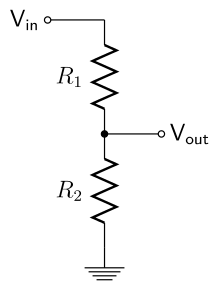 https://quadstore.in/2020/10/03/microbit-lesson-11-photoresistor-light-sensor/ https://cdn.sparkfun.com/assets/resources/4/4/input_photoresister.pdf https://learn.adafruit.com/micro-bit-lesson-4-sensing-light-and-temperature?view=all Voltage Divider explained - https://www.youtube.com/watch?v=JGXdi7XcQi8 Voltage Divider testing code - https://makecode.microbit.org/S64829-36076-29555-21355 Make a circuit that uses the voltage divider technique to allow resistive sensors to give feedback to a microbit microcontroller. CardBinder clipsJumper wiresAluminum/copper tapeMicrobit/programming cableMakecode - https://makecode.microbit.org/S64829-36076-29555-21355 Expansion board for Microbit https://wiki.keyestudio.com/Ks0360_Keyestudio_Sensor_Shield_V2_for_BBC_micro:bit https://quadstore.in/2020/10/03/microbit-lesson-11-photoresistor-light-sensor/ https://cdn.sparkfun.com/assets/resources/4/4/input_photoresister.pdf https://learn.adafruit.com/micro-bit-lesson-4-sensing-light-and-temperature?view=all Voltage Divider explained - https://www.youtube.com/watch?v=JGXdi7XcQi8 Voltage Divider testing code - https://makecode.microbit.org/S64829-36076-29555-21355 Make a circuit that uses the voltage divider technique to allow resistive sensors to give feedback to a microbit microcontroller. CardBinder clipsJumper wiresAluminum/copper tapeMicrobit/programming cableMakecode - https://makecode.microbit.org/S64829-36076-29555-21355 Expansion board for Microbit https://wiki.keyestudio.com/Ks0360_Keyestudio_Sensor_Shield_V2_for_BBC_micro:bit https://quadstore.in/2020/10/03/microbit-lesson-11-photoresistor-light-sensor/ https://cdn.sparkfun.com/assets/resources/4/4/input_photoresister.pdf https://learn.adafruit.com/micro-bit-lesson-4-sensing-light-and-temperature?view=all Voltage Divider explained - https://www.youtube.com/watch?v=JGXdi7XcQi8 Voltage Divider testing code - https://makecode.microbit.org/S64829-36076-29555-21355 Make a circuit that uses the voltage divider technique to allow resistive sensors to give feedback to a microbit microcontroller. CardBinder clipsJumper wiresAluminum/copper tapeMicrobit/programming cableMakecode - https://makecode.microbit.org/S64829-36076-29555-21355 Expansion board for Microbit https://wiki.keyestudio.com/Ks0360_Keyestudio_Sensor_Shield_V2_for_BBC_micro:bit https://quadstore.in/2020/10/03/microbit-lesson-11-photoresistor-light-sensor/ https://cdn.sparkfun.com/assets/resources/4/4/input_photoresister.pdf https://learn.adafruit.com/micro-bit-lesson-4-sensing-light-and-temperature?view=all Voltage Divider explained - https://www.youtube.com/watch?v=JGXdi7XcQi8 Voltage Divider testing code - https://makecode.microbit.org/S64829-36076-29555-21355 